Guía de trabajo: Recta Numérica 0 – 20 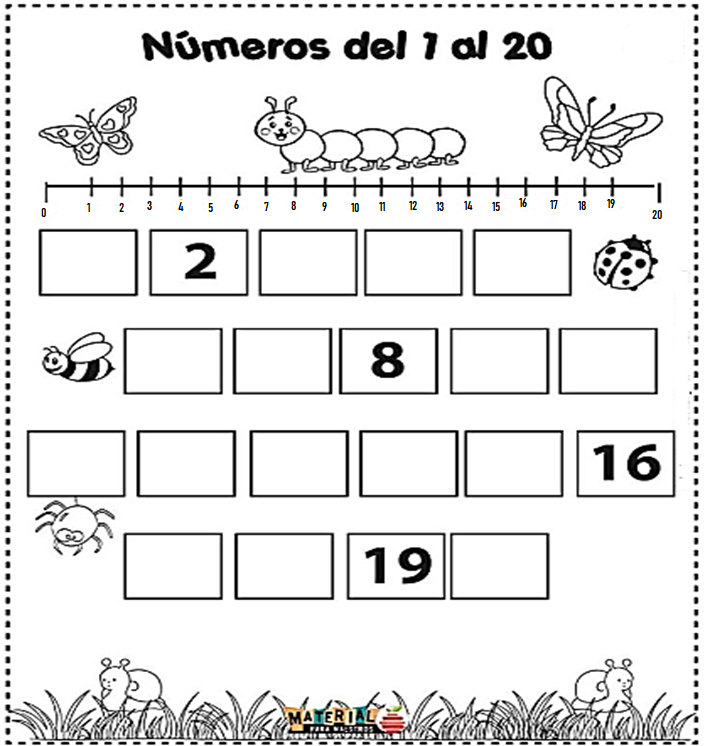 Nombre:Curso:              Fecha: ……………………….., 20201° 